2022-2023 EĞİTİM-ÖĞRETİM YILI ARKADAŞIM TÜRKÇE ORTAOKULU ÖZGÜN YAYINLARI 7. SINIF TÜRKÇE DERSİ ÜNİTELENDİRİLMİŞ YILLIK PLANIUYGUNDUR19/09/2022ARKADAŞIM TÜRKÇEOkul Müdürü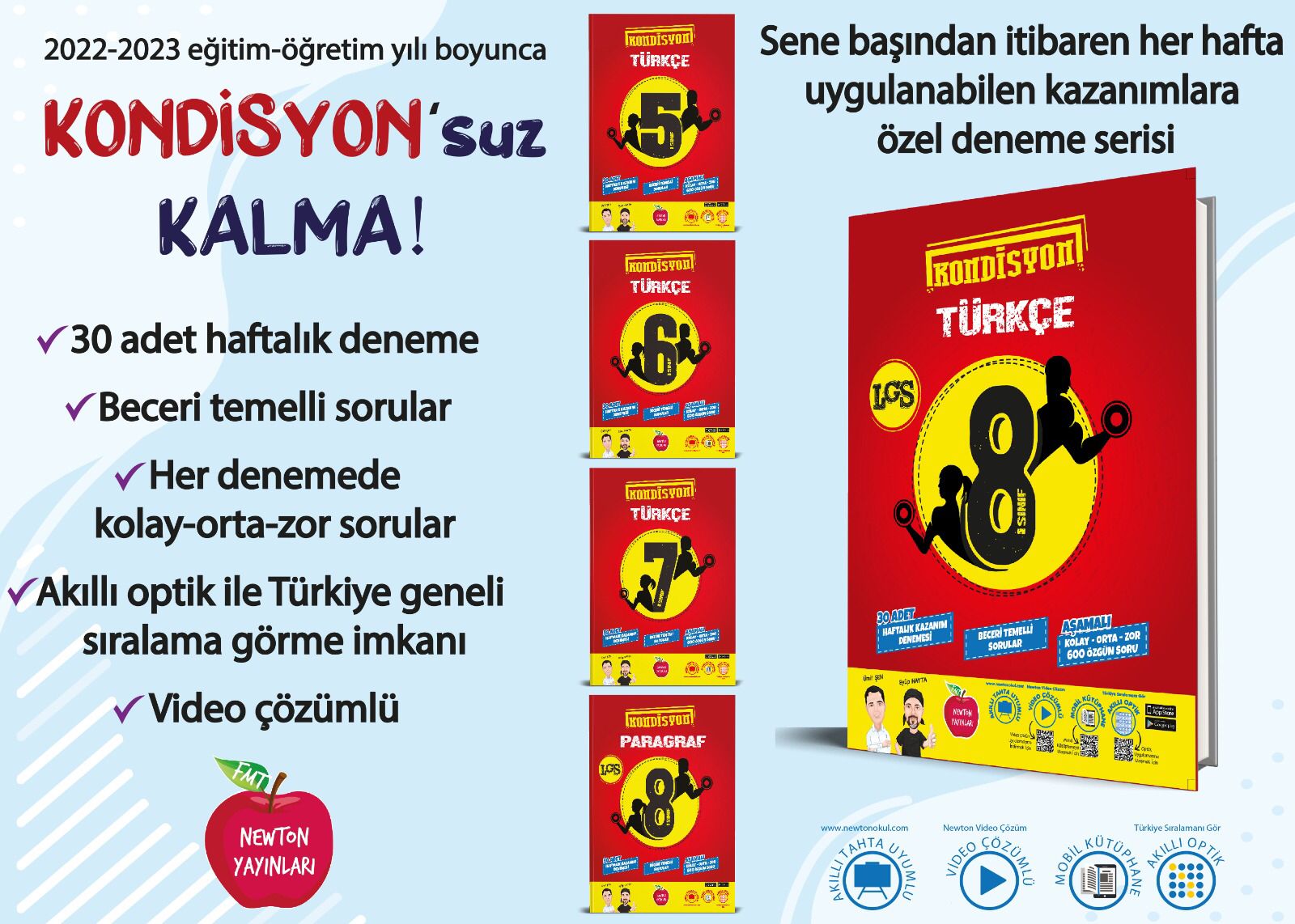 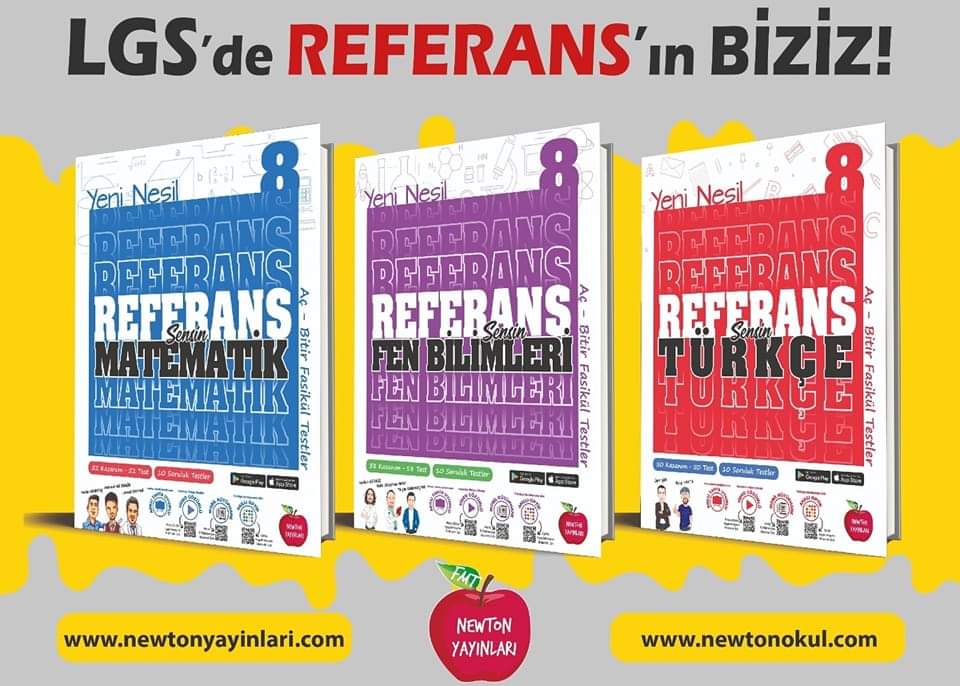 Günlük planları ve metinle ilgili etkinlikleri Facebook grubumuzda bulabilirsiniz arkadaşlar…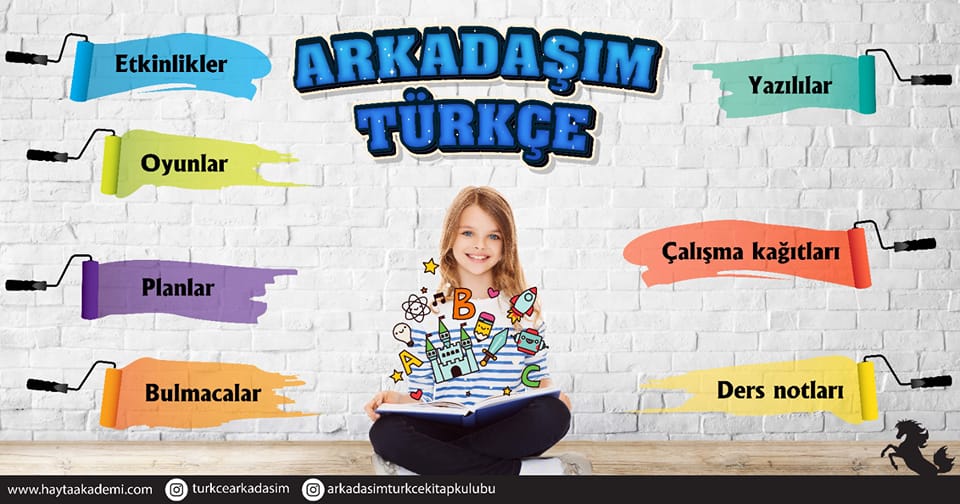 .                            TEMATARİHMETİNLERSAATKAZANIMLARKAZANIMLARKAZANIMLARKAZANIMLARATATÜRKÇÜLÜKETKİNLİKYöntem ve Teknik Araç ve GereçÖLÇMEDEĞER. AçıklamalarTEMATARİHMETİNLERSAATOKUMADİNLEME/İZLEMEKONUŞMAYAZMAERDEMLER12 Eylül-16 EylülKARANFİLLER VE DOMATES SUYU5 SaatAkıcı Okuma          T.7.3.1. Noktalama işaretlerine dikkat ederek sesli ve sessiz okur. Söz Varlığı              T.7.3.5. Bağlamdan hareketle bilmediği kelime ve kelime gruplarının anlamını tahmin eder.  T.7.3.12. Fiillerin anlam özelliklerini fark eder. İş (kılış), oluş ve durum fiillerinin anlam özellikleri üzerinde durulur                                                                                Anlama       T.7.3.19. Metinle ilgili soruları cevaplar. T.7.3.22. Metnin içeriğini yorumlar.T.7.3.25. Metinler arasında karşılaştırma yapar.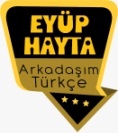 T.7.2.2. Hazırlıksız konuşma yapar.T.7.2.3. Konuşma stratejilerini uygular.T.7.4.2. Bilgilendirici metin yazar.T.7.4.16. Yazdıklarını düzenler.1-11. ETKİNLİKAnlatma, soru-cevap,  problem çözme, gösterip yaptırma, tartışma,  gösteri,  rol yapma, drama, beyin fırtınası
Ders Kitabı,  Eba, Türkçe sözlük, atasözleri ve deyimler sözlüğü, gazete kupürleri, dergiler vb.İLKÖĞRETİM HAFTASIERDEMLER19-23 EylülNİNENİN KİTABI5 SaatAkıcı Okuma       T.7.3.4. Okuma stratejilerini kullanır.Söz Varlığı        T.7.3.5. Bağlamdan hareketle bilmediği kelime ve kelime gruplarının anlamını tahmin eder. T.7.3.6. Deyim ve atasözlerinin metne katkısını belirler.T.7.3.12. Fiillerin anlam özelliklerini fark eder.Anlama  T.7.3.19. Metinle ilgili soruları cevaplar.T.7.3.21. Metindeki hikâye unsurlarını belirler.T.7.3.28. Okudukları ile ilgili çıkarımlarda bulunur.T.7.2.1. Hazırlıklı konuşma yapar.T.7.4.2. Bilgilendirici metin yazar.T.7.4.16. Yazdıklarını düzenler.1-11.ETKİNLİKAnlatma, soru-cevap,  problem çözme, gösterip yaptırma, tartışma,  gösteri,  rol yapma, drama, beyin fırtınası
Ders Kitabı,  Eba, Türkçe sözlük, atasözleri ve deyimler sözlüğü, gazete kupürleri, dergiler vb.ERDEMLER26-30 EylülBABA, BANA BİR ŞİİR BUL5 SaatAkıcı Okuma       T.7.3.2. Metni türün özelliklerine uygun biçimde okur.Söz Varlığı        T.7.3.12. Fiillerin anlam özelliklerini fark eder. Anlama       T.7.3.17. Metnin ana fikrini/ana duygusunu belirler.T.7.3.22. Metnin içeriğini yorumlar.T.7.3.29. Metin türlerini ayırt eder.T.7.2.3. Konuşma stratejilerini uygular.T.7.4.1. Şiir yazar.T.7.4.16. Yazdıklarını düzenler.1-8. ETKİNLİKAnlatma, soru-cevap,  problem çözme, gösterip yaptırma, tartışma,  gösteri,  rol yapma, drama, beyin fırtınası
Ders Kitabı,  Eba, Türkçe sözlük, atasözleri ve deyimler sözlüğü, gazete kupürleri, dergiler vb.TEMATARİHMETİNLERSAATKAZANIMLARKAZANIMLARKAZANIMLARKAZANIMLARAtatürkçülükETKİNLİKYöntem ve Teknik Araç ve GereçÖLÇMEDEĞ.AçıklamalarTEMATARİHMETİNLERSAATOKUMADİNLEME/İZLEMEKONUŞMAYAZMAERDEMLER3Ekim-7 Ekim AKILLI KIZ (DİNLEME/İZLEME METNİ)5 saat Söz Varlığı        T.7.3.12. Fiillerin anlam özelliklerini fark eder. T.7.1.1. Dinlediklerinde/izlediklerinde geçen olayların gelişimi ve sonucu hakkında tahminde bulunur.T.7.1.2.Dinlediklerinde/izlediklerinde geçen, bilmediği kelimelerin anlamını tahmin eder. T.7.1.3. Dinlediklerini/izlediklerini özetler.T.7.1.4. Dinledikleri/izlediklerine yönelik soruları cevaplar.T.7.1.5.Dinlediklerinin/izlediklerinin konusunu belirler.T.7.1.6.Dinlediklerinin/izlediklerinin ana fikrini/ana duygusunu belirler.T.7.1.7.Dinlediklerine/izlediklerine yönelik farklı başlıklar önerir.T.7.1.11. Dinledikleriyle/izledikleriyle ilgili görüşlerini bildirir.T.7.2.2. Hazırlıksız konuşma yapar.T.7.2.3. Konuşma stratejilerini uygular.T.7.4.16. Yazdıklarını düzenler.T.7.4.11. Kısa metinler yazar.TEMA SONU DEĞERLENDİRMEDers Kitabı,  Eba, Türkçe sözlük, atasözleri ve deyimler sözlüğü, gazete kupürleri, dergiler vb.Not alarak dinlemeKatılımsız dinlemeEmpati kurarak dinleme Eleştirel konuşmaTema Değerlendirme SorularıMİLLİ MÜCADELE VE ATATÜRK10-14 Ekim ATATÜRK VE ANILAR5 SaatAkıcı Okuma       T.7.3.1. Noktalama işaretlerine dikkat ederek sesli ve sessiz okur.Söz Varlığı        T.7.3.5. Bağlamdan hareketle bilmediği kelime ve kelime gruplarının anlamını tahmin eder. T.7.3.9. Çekim eklerinin işlevlerini ayırt eder.a) Fiil çekim ekleri (kip ve kişi ekleri) üzerinde durulur.     Anlama       T.7.3.19. Metinle ilgili soruları cevaplar.T.7.2.4. Konuşmalarında beden dilini etkili bir şekilde kullanır.T.7.2.5. Kelimeleri anlamlarına uygun kullanır.T.7.2.6. Konuşmalarında uygun geçiş ve bağlantı ifadelerini kullanır.T.7.4.16. Yazdıklarını düzenler.T.7.4.3. Hikâye edici metin yazar.*Atatürk’ün kişilik özelliklerini açıklar.* Atatürk’ün fikir hayatını açıklar.1-9. ETKİNLİKDers Kitabı,  Eba, Türkçe sözlük, atasözleri ve deyimler sözlüğü, gazete kupürleri, dergiler vb.Okuma tiyatrosuÖzetleyerek okumaÖzetlemeGüdümlü konuşmaBir metinden hareketle yazmaTEMATARİHMETİNLERSAATKAZANIMLARKAZANIMLARKAZANIMLARKAZANIMLARKAZANIMLARATATÜRKÇÜLÜKETKİNLİKYöntem ve Teknik Araç ve GereçÖLÇMEDEĞ.AçıklamalarTEMATARİHMETİNLERSAATOKUMADİNLEME/İZLEMEKONUŞMAKONUŞMAYAZMAMİLLİ MÜCADELE VE ATATÜRK17-21 Ekim KOCA SEYİT5 SaatAkıcı Okuma       T.7.3.4. Okuma stratejilerini kullanır.Söz Varlığı        T.7.3.5. Bağlamdan hareketle bilmediği kelime ve kelime gruplarının anlamını tahmin eder.    T.7.3.9. Çekim eklerinin işlevlerini ayırt eder. a) Fiil çekim ekleri (kip ve kişi ekleri) üzerinde durulur.     Anlama       T.7.3.20. Metinle ilgili sorular sorar.T.7.3.28. Okudukları ile ilgili çıkarımlarda bulunur.T.7.2.2. Hazırlıksız konuşma yapar.T.7.2.3. Konuşma stratejilerini uygular.T.7.2.2. Hazırlıksız konuşma yapar.T.7.2.3. Konuşma stratejilerini uygular.T.7.4.16. Yazdıklarını düzenler. (Büyük harfler)T.7.4.15. Yazılarında uygun geçiş ve bağlantı ifadelerini kullanır. Atatürk’ün fikir hayatını açıklar.1-6. ETKİNLİKAnlatım, soru-cevapDers Kitabı,  Eba, Türkçe sözlük, atasözleri ve deyimler sözlüğü, vb.Sesli/sessiz okumaBir metinden hareketle yazmaKavram Havuzundan seçerek yazmaMİLLİ MÜCADELE VE ATATÜRK24 Ekim-4 KasımBİR MUSTAFA KEMAL VARDI10 SaatAkıcı Okuma       T.7.3.2. Metni türün özelliklerine uygun biçimde okur. Söz Varlığı        T.7.3.5. Bağlamdan hareketle bilmediği kelime ve kelime gruplarının anlamını tahmin eder.T.7.3.8. Metindeki söz sanatlarını tespit eder.T.7.3.9. Çekim eklerinin işlevlerini ayırt eder.a) Fiil çekim ekleri (kip ve kişi ekleri) üzerinde durulur.Anlama   T.7.2.2. Hazırlıksız konuşma yapar.T.7.2.3. Konuşma stratejilerini uygular.T.7.4.16. Yazdıklarını düzenler. (Kİ’NİN YAZIMIT.7.4.17. Yazdıklarını paylaşır. (MEKTUP YAZMA)Atatürk’ün millî ahlak konusundaki görüşlerini açıklar.1-7. ETKİNLİKDers Kitabı,  Eba, Türkçe sözlük, atasözleri ve deyimler sözlüğü, gazete kupürleri, dergiler vb.Sesli/sessiz okumaEşleştirmeGüdümlü konuşmaBir metinden hareketle yazma29 EKİM CUMHURİYET BAYRAMITEMATARİHMETİNLERMETİNLERMETİNLERSAATKAZANIMLARKAZANIMLARKAZANIMLARKAZANIMLARAtatürkçülükETKİNLİKYöntem ve Teknik Araç ve GereçÖLÇMEDEĞ.AçıklamalarTEMATARİHMETİNLERMETİNLERMETİNLERSAATOKUMADİNLEME/İZLEMEKONUŞMAYAZMAMİLLİ MÜCADELE VE ATATÜRK7-11 KasımBAYRAĞIMIZIN ALTINDA            (DİNLEME/İZLEME METNİ)BAYRAĞIMIZIN ALTINDA            (DİNLEME/İZLEME METNİ)BAYRAĞIMIZIN ALTINDA            (DİNLEME/İZLEME METNİ)5 SaatSÖZ VARLIĞIT.7.3.9. Çekim eklerinin işlevlerini ayırt eder.a) Fiil çekim ekleri (kip ve kişi ekleri) üzerinde durulur.ANLAMAT.7.3.29. Metin türlerini ayırt eder.T.7.1.2.Dinlediklerinde/izlediklerinde geçen, bilmediği kelimelerin anlamını tahmin eder.T.7.1.8. Dinlediği/izlediği hikâye edici metinleri canlandırır.T.7.2.2. Hazırlıksız konuşma yapar.T.7.2.3. Konuşma stratejilerini uygular.T.7.4.1. Şiir yazar.Atatürk’ün “Hayatta en hakiki mürşit ilimdir.” özdeyişini açıklar.TEMA SONU DEĞERLENDİRMEDers Kitabı,  Eba, Türkçe sözlük, atasözleri ve deyimler sözlüğü 10 KASIM ATATÜRK HAFTASI10 KASIM ATATÜRK HAFTASI07 – 11 KASIM 2022 1. YAZILI (Zümre Kararıyla Değişebilir.)1. DÖNEM ARA TATİL (14- 18 KASIM)1. DÖNEM ARA TATİL (14- 18 KASIM)1. DÖNEM ARA TATİL (14- 18 KASIM)1. DÖNEM ARA TATİL (14- 18 KASIM)1. DÖNEM ARA TATİL (14- 18 KASIM)1. DÖNEM ARA TATİL (14- 18 KASIM)1. DÖNEM ARA TATİL (14- 18 KASIM)1. DÖNEM ARA TATİL (14- 18 KASIM)1. DÖNEM ARA TATİL (14- 18 KASIM)1. DÖNEM ARA TATİL (14- 18 KASIM)1. DÖNEM ARA TATİL (14- 18 KASIM)1. DÖNEM ARA TATİL (14- 18 KASIM)1. DÖNEM ARA TATİL (14- 18 KASIM)1. DÖNEM ARA TATİL (14- 18 KASIM)DUYGULAR21-25 Kasım21-25 KasımMEŞE İLE SAZ5 Saat5 SaatAkıcı OkumaT.7.3.1. Noktalama işaretlerine dikkat ederek sesli ve sessiz okur. Söz VarlığıT.7.3.5. Bağlamdan hareketle bilmediği kelime ve kelime gruplarının anlamını tahmin eder.T.7.3.8. Metindeki söz sanatlarını tespit eder.T.7.3.9. Çekim eklerinin işlevlerini ayırt eder.AnlamaT.7.3.19. Metinle ilgili soruları cevaplar. Metin içi ve metin dışı anlam ilişkileri kurulur. T.7.3.21. Metindeki hikâye unsurlarını belirler.T.7.3.22.Metnin içeriğini yorumlar.T.7.2.3. Konuşma stratejilerini uygular.T.7.4.4. Yazma stratejilerini uygular.1-7. ETKİNLİKDers Kitabı,  Eba, Türkçe sözlük, atasözleri ve deyimler sözlüğüTEMATARİHMETİNLERSAATKAZANIMLARKAZANIMLARKAZANIMLARKAZANIMLARAtatürkçülükETKİNLİKETKİNLİKYöntem ve Teknik Araç ve GereçÖLÇMEDEĞ.AçıklamalarTEMATARİHMETİNLERSAATOKUMADİNLEME/ İZLEMEKONUŞMAYAZMADUYGULAR28 Kasım-02 AralıkKÜÇÜK ÇOCUK5 SaatAkıcı OkumaT.7.3.1. Noktalama işaretlerine dikkat ederek sesli ve sessiz okur.Söz VarlığıT.7.3.5. Bağlamdan hareketle bilmediği kelime ve kelime gruplarının anlamını tahmin eder.T.7.3.9. Çekim eklerinin işlevlerini ayırt eder.a) Fiil çekim ekleri (kip ve kişi ekleri) üzerinde durulur.AnlamaT.7.3.17. Metnin ana fikrini/ana duygusunu belirler.T.7.2.2. Hazırlıksız konuşma yapar.T.7.2.3. Konuşma stratejilerini uygular.T.7.4.4. Yazma stratejilerini uygular.T.7.4.7. Yazılarını zenginleştirmek için atasözleri, deyimler ve özdeyişler kullanır.T.7.4.8. Yazılarında anlatım biçimlerini kullanır.T.7.4.16. Yazdıklarını düzenler. (İKİ NOKTA)1-7. ETKİNLİKDers Kitabı,  Eba, Türkçe sözlük, atasözleri ve deyimler sözlüğü, gazete kupürleri, dergiler ,Tahmin etme5N 1KEmpati kurarak konuşma DUYGULAR05 -09 AralıkYIKMAK KOLAY5 SaatAkıcı OkumaT.7.3.1. Noktalama işaretlerine dikkat ederek sesli ve sessiz okur.Söz VarlığıT.7.3.9. Çekim eklerinin işlevlerini ayırt eder.T.7.3.5. Bağlamdan hareketle bilmediği kelime ve kelime gruplarının anlamını tahmin eder.T.7.3.6. Deyim ve atasözlerinin metne katkısını belirler.AnlamaT.7.3.16. Metnin konusunu belirler.T.7.3.17. Metnin ana fikrini/ana duygusunu belirler.T.7.3.18. Metindeki yardımcı fikirleri belirler.T.7.3.19. Metinle ilgili soruları cevaplar.T.7.3.28. Okudukları ile ilgili çıkarımlarda bulunur.T.7.3.36. Metindeki anlatım biçimlerini belirler.T.7.2.2. Hazırlıksız konuşma yapar.T.7.2.3. Konuşma stratejilerini uygular.T.7.4.16. Yazdıklarını düzenler. (Yazım yanlışları)1-8. ETKİNLİKDers Kitabı,  Eba, Türkçe sözlük, atasözleri ve deyimler sözlüğü, gazete kupürleri, dergiler ,akıllı tahta vb.Göz atarak okumaÖzetleyerek okumaNot alarak okumaİkna etmeÖz Değerlendirme FormuTEMATARİHMETİNLERSAATKAZANIMLARKAZANIMLARKAZANIMLARKAZANIMLARAtatürkçülükETKİNLİKYöntem ve Teknik Araç ve GereçÖLÇMEDEĞ.AçıklamalarTEMATARİHMETİNLERSAATOKUMADİNLEME/İZLEMEKONUŞMAYAZMADUYGULAR12-23 AralıkSÖZCÜKLERİN GÜCÜ (DİNLEME/İZLEME METNİ)10 SaatT.7.3.9. Çekim eklerinin işlevlerini ayırt eder.T.7.3.30. Görsellerle ilgili soruları cevaplar.T.7.1.13. Dinleme stratejilerini uygular.T.7.1.2. Dinlediklerinde/izlediklerinde geçen, bilmediği kelimelerin anlamını tahmin eder.T.7.1.3. Dinlediklerini/izlediklerini özetler.T.7.1.5. Dinlediklerinin/izlediklerinin konusunu belirler.T.7.1.6. Dinlediklerinin/izlediklerinin ana fikrini/ana duygusunu belirler.T.7.1.11. Dinledikleriyle/izledikleriyle ilgili görüşlerini bildirir.T.7.2.2. Hazırlıksız konuşma yapar.T.7.2.3. Konuşma stratejilerini uygular.T.7.4.2. Bilgilendirici metin yazar.T.7.4.16. Yazdıklarını düzenler. (VİRGÜL)1-9. ETKİNLİKSesli okumaGüdümlü konuşmaGüdümlü yazmaSoru-cevapEmpati kurarak dinlemeNot alarak dinlemeBir metinden hareketle yazma                   Ders kitabı,akıllı tahta vb.Tema Değerlendirme SorularıMİLLİ KÜLTÜRÜMÜZ26-30 AralıkİSTİKLAL MARŞI’NIN KABULÜ5  SaatAkıcı OkumaT.7.3.1. Noktalama işaretlerine dikkat ederek sesli ve sessiz okur.Söz VarlığıT.7.3.9. Çekim eklerinin işlevlerini ayırt eder.T.7.3.5. Bağlamdan hareketle bilmediği kelime ve kelime gruplarının anlamını tahmin eder.AnlamaT.7.3.19. Metinle ilgili soruları cevaplar.T.7.3.22. Metnin içeriğini yorumlar.T.7.2.4. Konuşmalarında beden dilini etkili bir şekilde kullanır.T.7.2.5. Kelimeleri anlamlarına uygun kullanır.T.7.2.6. Konuşmalarında uygun geçiş ve bağlantı ifadelerini kullanır.Oysaki, başka bir deyişle, özellikle, ilk olarak ve son olarak ifadelerini kullanmaları sağlanır.T.7.2.7. Konuşmalarında yabancı dillerden alınmış, dilimize henüz yerleşmemiş kelimelerin Türkçelerinikullanır.T.7.4.2. Bilgilendirici metin yazar.1-8 ETKİNLİKDers Kitabı,  Eba, Türkçe sözlük, Soru sorarak okumaYaratıcı konuşmaTümevarımSoru-cevapŞiir korosuİşaretleyerek okumaNot alarak okumaEmpati kurarak konuşmaKavram havuzu oluşturma1.DÖNEM 2. YAZILITEMATARİHMETİNLERSAATKAZANIMLARKAZANIMLARKAZANIMLARKAZANIMLARAtatürkçülükETKİNLİKETKİNLİKYöntem ve Teknik Araç ve GereçÖLÇMEDEĞ.AçıklamalarTEMATARİHMETİNLERSAATOKUMADİNLEME/İZLEMEKONUŞMAYAZMAMİLLİ KÜLTÜRÜMÜZ02-06 OcakKOCA MİMAR SİNAN5 SaatAkıcı OkumaT.7.3.1. Noktalama işaretlerine dikkat ederek sesli ve sessiz okur.Söz VarlığıT.7.3.9. Çekim eklerinin işlevlerini ayırt eder.a) Fiil çekim ekleri (kip ve kişi ekleri) üzerinde durulur.b) Fiillerde anlam kayması konusu üzerinde durulur.T.7.3.5. Bağlamdan hareketle bilmediği kelime ve kelime gruplarının anlamını tahmin eder. AnlamaT.7.3.19. Metinle ilgili soruları cevaplar.T.7.3.22. Metnin içeriğini yorumlar.T.7.3.28. Okudukları ile ilgili çıkarımlarda bulunur.T.7.3.29. Metin türlerini ayırt eder.T.7.3.30. Görsellerle ilgili soruları cevaplar.T.7.2.2. Hazırlıksız konuşma yapar.T.7.2.3. Konuşma stratejilerini uygular.T.7.4.2. Bilgilendirici metin yazar.      1-9 EKİNLİKDers Kitabı,  Eba, Türkçe sözlük, Göz atarak okumaGüdümlü konuşmaYaratıcı yazmaSoru-cevapSessiz okumaHızlı okumaSesli okumaMülakatTahmin etmeMİLLİ KÜLTÜRÜMÜZ09-13 OcakYURT TÜRKÜSÜ5 SaatAkıcı OkumaT.7.3.1. Noktalama işaretlerine dikkat ederek sesli ve sessiz okur.T.7.3.2. Metni türün özelliklerine uygun biçimde okur.Söz VarlığıT.7.3.8. Metindeki söz sanatlarını tespit eder.T.7.3.9. Çekim eklerinin işlevlerini ayırt eder. a) Fiil çekim ekleri (kip ve kişi ekleri) üzerinde durulur.b) Fiillerde anlam kayması konusu üzerinde durulur.T.7.3.5. Bağlamdan hareketle bilmediği kelime ve kelime gruplarının anlamını tahmin eder. AnlamaT.7.3.17. Metnin ana fikrini/ana duygusunu belirler.T.7.3.25. Metinler arasında karşılaştırma yapar.T.7.3.30. Görsellerle ilgili soruları cevaplar.T.7.2.2. Hazırlıksız konuşma yapar.T.7.2.3. Konuşma stratejilerini uygular.T.7.4.16. Yazdıklarını düzenler.(Yazım yanlışları)T.7.4.17. Yazdıklarını paylaşır.1-5 ETKİNLİKDers Kitabı,  Eba, Türkçe sözlük, atasözleri ve deyimler sözlüğü, Not alarak dinlemeTartışmaSerbest yazmaSoru-cevapEleştirel okumaİşaretleyerek okumaTEMATARİHMETİNLERSAATSAATKAZANIMLARKAZANIMLARKAZANIMLARKAZANIMLARKAZANIMLARKAZANIMLARKAZANIMLARAtatürkçülükETKİNLİKYöntem ve TekniklerYöntem ve TekniklerÖLÇMEDEĞ.TEMATARİHMETİNLERSAATSAATOKUMADİNLEME/ İZLEMEDİNLEME/ İZLEMEKONUŞMAKONUŞMAYAZMAYAZMAMİLLİ KÜLTÜRÜMÜZ16-20 OcakANADOLU ÜSTÜNE DİNLEME METNİ5 Saat5 SaatT.7.1.13. Dinleme stratejilerini uygular.T.7.1.2.Dinlediklerinde/izlediklerinde geçen, bilmediği kelimelerin anlamını tahmin eder.T.7.1.4. Dinledikleri/izlediklerine yönelik soruları cevaplar.T.7.1.7. Dinlediklerine/izlediklerine yönelik farklı başlıklar önerir.T.7.1.9. Dinlediklerinde/izlediklerinde başvurulan düşünceyi geliştirme yollarını tespit eder.T.7.1.13. Dinleme stratejilerini uygular.T.7.1.2.Dinlediklerinde/izlediklerinde geçen, bilmediği kelimelerin anlamını tahmin eder.T.7.1.4. Dinledikleri/izlediklerine yönelik soruları cevaplar.T.7.1.7. Dinlediklerine/izlediklerine yönelik farklı başlıklar önerir.T.7.1.9. Dinlediklerinde/izlediklerinde başvurulan düşünceyi geliştirme yollarını tespit eder.T.7.2.2. Hazırlıksız konuşma yapar.T.7.2.3. Konuşma stratejilerini uygular.T.7.2.2. Hazırlıksız konuşma yapar.T.7.2.3. Konuşma stratejilerini uygular.T.7.4.4. Yazma stratejilerini uygular.T.7.4.13. Ek fiili işlevlerine uygun olarak kullanır.T.7.4.4. Yazma stratejilerini uygular.T.7.4.13. Ek fiili işlevlerine uygun olarak kullanır.1-8 ETKİNLİKDers kitabı, Türkçe sözlük, akıllı tahta vb. Soru-cevapEmpati kurarak dinlemeDers kitabı, Türkçe sözlük, akıllı tahta vb. Soru-cevapEmpati kurarak dinlemeTema Değerlendirme SorularıYARIYIL TATİLİ (23 OCAK – 3 ŞUBAT)YARIYIL TATİLİ (23 OCAK – 3 ŞUBAT)YARIYIL TATİLİ (23 OCAK – 3 ŞUBAT)YARIYIL TATİLİ (23 OCAK – 3 ŞUBAT)YARIYIL TATİLİ (23 OCAK – 3 ŞUBAT)YARIYIL TATİLİ (23 OCAK – 3 ŞUBAT)YARIYIL TATİLİ (23 OCAK – 3 ŞUBAT)YARIYIL TATİLİ (23 OCAK – 3 ŞUBAT)YARIYIL TATİLİ (23 OCAK – 3 ŞUBAT)YARIYIL TATİLİ (23 OCAK – 3 ŞUBAT)YARIYIL TATİLİ (23 OCAK – 3 ŞUBAT)YARIYIL TATİLİ (23 OCAK – 3 ŞUBAT)YARIYIL TATİLİ (23 OCAK – 3 ŞUBAT)YARIYIL TATİLİ (23 OCAK – 3 ŞUBAT)YARIYIL TATİLİ (23 OCAK – 3 ŞUBAT)YARIYIL TATİLİ (23 OCAK – 3 ŞUBAT)YARIYIL TATİLİ (23 OCAK – 3 ŞUBAT)DOĞA VE EVREN06-10 ŞubatKÜÇÜK YUNUS5 SaatAkıcı OkumaT.7.3.1. Noktalama işaretlerine dikkat ederek sesli ve sessiz okur.Söz VarlığıT.7.3.5. Bağlamdan hareketle bilmediği kelime ve kelime gruplarının anlamını tahmin eder.T.7.3.6. Deyim ve atasözlerinin metne katkısını belirler.T.7.3.8. Metindeki söz sanatlarını tespit eder.AnlamaT.7.3.19. Metinle ilgili soruları cevaplar.T.7.3.21. Metindeki hikâye unsurlarını belirler.Akıcı OkumaT.7.3.1. Noktalama işaretlerine dikkat ederek sesli ve sessiz okur.Söz VarlığıT.7.3.5. Bağlamdan hareketle bilmediği kelime ve kelime gruplarının anlamını tahmin eder.T.7.3.6. Deyim ve atasözlerinin metne katkısını belirler.T.7.3.8. Metindeki söz sanatlarını tespit eder.AnlamaT.7.3.19. Metinle ilgili soruları cevaplar.T.7.3.21. Metindeki hikâye unsurlarını belirler.Akıcı OkumaT.7.3.1. Noktalama işaretlerine dikkat ederek sesli ve sessiz okur.Söz VarlığıT.7.3.5. Bağlamdan hareketle bilmediği kelime ve kelime gruplarının anlamını tahmin eder.T.7.3.6. Deyim ve atasözlerinin metne katkısını belirler.T.7.3.8. Metindeki söz sanatlarını tespit eder.AnlamaT.7.3.19. Metinle ilgili soruları cevaplar.T.7.3.21. Metindeki hikâye unsurlarını belirler.T.7.2.3. Konuşma stratejilerini uygular.T.7.2.3. Konuşma stratejilerini uygular.T.7.4.13. Ek fiili işlevlerine uygun olarak kullanır.T.7.4.15. Yazılarında uygun geçiş ve bağlantı ifadelerini kullanır.1-10 EtkinlikDers kitabı, Türkçe sözlük Deyimler sözlüğüGüdümlü konuşmaMetin tamamlama Soru-cevapTEMATARİHMETİNLERSAATKAZANIMLARKAZANIMLARKAZANIMLARKAZANIMLARAtatürkçülükETKİNLİKYöntem ve Teknik Araç ve GereçÖLÇMEDEĞ.AçıklamalarTEMATARİHMETİNLERSAATOKUMADİNLEME/ İZLEMEKONUŞMAYAZMADOĞA VE EVREN13-17 ŞubatSON LEYLEK5 SaatAkıcı OkumaT.7.3.1. Noktalama işaretlerine dikkat ederek sesli ve sessiz okur.Söz VarlığıT.7.3.5. Bağlamdan hareketle bilmediği kelime ve kelime gruplarının anlamını tahmin eder.T.7.3.6. Deyim ve atasözlerinin metne katkısını belirler.T.7.3.8. Metindeki söz sanatlarını tespit eder.AnlamaT.7.3.19. Metinle ilgili soruları cevaplar.T.7.3.21. Metindeki hikâye unsurlarını belirler.T.7.2.2. Hazırlıksız konuşma yapar.T.7.2.3. Konuşma stratejilerini uygular.T.7.4.4. Yazma stratejilerini uygular.T.7.4.13. Ek fiili işlevlerine uygun olarak kullanır.T.7.4.16. Yazdıklarını düzenler.1-8 EtkinlikSoru-cevap İşaretleyerek okumaKavram havuzu oluşturmaAltını çizmeDers kitabı, Türkçe sözlük vb.Akran Değerlendirme FormuDOĞA VE EVREN20-24 ŞubatGÜZ5 SaatAkıcı OkumaT.7.3.2. Metni türün özelliklerine uygun biçimde okur.Söz VarlığıT.7.3.5. Bağlamdan hareketle bilmediği kelime ve kelime gruplarının anlamını tahmin eder.T.7.3.8. Metindeki söz sanatlarını tespit eder.T.7.3.10. Basit, türemiş ve birleşik fiilleri ayırt eder.AnlamaT.7.3.23. Metnin içeriğine uygun başlık/başlıklar belirler.T.7.2.2. Hazırlıksız konuşma yapar.T.7.2.3. Konuşma stratejilerini uygular.T.7.4.4. Yazma stratejilerini uygular.1-8. EtkinlikEmpati kurarak ve Eleştirel konuşmaSoru-cevapÖzetleyerek okumaGüdümlü yazmaDers kitabı, Türkçe sözlükÖz Değerlendirme FormuTEMATARİHMETİNLERSAATKAZANIMLARKAZANIMLARKAZANIMLARKAZANIMLARAtatürkçülükAra Disiplin KazanımlarıETKİNLİKYöntem ve Teknik Araç ve GereçÖLÇMEDEĞ.AçıklamalarTEMATARİHMETİNLERSAATOKUMADİNLEME/ İZLEMEKONUŞMAYAZMADOĞA VE EVREN27 Şubat-03 MartDÜNYA KADAR PLASTİK(DİNLEME/İZLEME METNİ)5 SaatT.7.3.10. Basit, türemiş ve birleşik fiilleri ayırt eder.T.7.1.13. Dinleme stratejilerini uygular.T.7.1.2. Dinlediklerinde/izlediklerinde geçen, bilmediği kelimelerin anlamını tahmin eder.T.7.1.4. Dinledikleri/izlediklerine yönelik soruları cevaplar.T.7.1.5. Dinlediklerinin/izlediklerinin konusunu belirler.T.7.1.6. Dinlediklerinin/izlediklerinin ana fikrini/ana duygusunu belirler.T.7.1.9. Dinlediklerinde/izlediklerinde başvurulan düşünceyi geliştirme yollarını tespit eder.T.7.1.11. Dinledikleriyle/izledikleriyle ilgili görüşlerini bildirir.T.7.2.3. Konuşma stratejilerini uygular.T.7.4.14. Araştırmalarının sonuçlarını yazılı olarak sunar.1-8. EtkinlikGüdümlü konuşmayaratıcı yazmaSoru-cevapEmpati kurarak dinlemeNot alarak izlemeGruplandırma Ders kitabı, Türkçe sözlük, akılı tahta vb.Tema Değerlendirme SorularıSANAT06-10 MartANADOLU DAVULU5 SaatAkıcı OkumaT.7.3.1. Noktalama işaretlerine dikkat ederek sesli ve sessiz okur.Söz VarlığıT.7.3.5. Bağlamdan hareketle bilmediği kelime ve kelime gruplarının anlamını tahmin eder.T.7.3.8. Metindeki söz sanatlarını tespit eder.T.7.3.10. Basit, türemiş ve birleşik fiilleri ayırt eder.T.7.3.11. Zarfların metnin anlamına olan katkısını açıklar.AnlamaT.7.3.19. Metinle ilgili soruları cevaplar.T.7.3.36. Metindeki anlatım biçimlerini belirler.T.7.3.37. Metinde kullanılan düşünceyi geliştirme yollarını belirler.T.7.2.3. Konuşma stratejilerini uygular.T.7.4.2. Bilgilendirici metin yazar.T.7.4.4. Yazma stratejilerini uygular.1-10. Etkinlikİşaretleyerek okumaEmpati kurmaKontrollü yazmaSoru-cevapİşaretleyerek okumaGöz atarak okumaSesli/sessiz okumaTahmin etme Ders kitabı, Türkçe sözlük, akıllı tahta vb.TEMATARİHMETİNLERSAATKAZANIMLARKAZANIMLARKAZANIMLARKAZANIMLARAra Disiplin Kazanımları AtatürkçülükETKİNLİKYöntem ve Teknik Araç ve GereçÖLÇMEDEĞ.AçıklamalarTEMATARİHMETİNLERSAATOKUMADİNLEME/ İZLEMEKONUŞMAYAZMASANAT13-24 MartSAZIMA10 SaatAkıcı OkumaT.7.3.1. Noktalama işaretlerine dikkat ederek sesli ve sessiz okur.Söz VarlığıT.7.3.5. Bağlamdan hareketle bilmediği kelime ve kelime gruplarının anlamını tahmin eder.T.7.3.8. Metindeki söz sanatlarını tespit eder.T.7.3.11. Zarfların metnin anlamına olan katkısını açıklar.AnlamaT.7.3.25. Metinler arasında karşılaştırma yapar.T.7.3.29. Metin türlerini ayırt eder. T.7.2.2. Hazırlıksız konuşma yapar.T.7.2.3. Konuşma stratejilerini uygular.T.7.4.16. Yazdıklarını düzenler.1-9.    Etkinlikler        Sesli okumaİkna etmeGüdümlü yazmaSoru-cevapSesli/sessiz okumaDinlemeDers kitabı, Türkçe sözlük, deyimler sözlüğü vb.SANAT27-31 MartKARAGÖZ İLE HACİVAT5 SaatAkıcı OkumaT.7.3.1. Noktalama işaretlerine dikkat ederek sesli ve sessiz okur.T.7.3.2. Metni türün özelliklerine uygun biçimde okur.Söz VarlığıT.7.3.5. Bağlamdan hareketle bilmediği kelime ve kelime gruplarının anlamını tahmin eder.T.7.3.11. Zarfların metnin anlamına olan katkısını açıklarAnlamaT.7.3.16. Metnin konusunu belirler.T.7.3.17. Metnin ana fikrini/ana duygusunu belirler.T.7.3.19. Metinle ilgili soruları cevaplar.T.7.3.21. Metindeki hikâye unsurlarını belirler.T.7.3.28. Okudukları ile ilgili çıkarımlarda bulunur.T.7.2.2. Hazırlıksız konuşma yapar.T.7.4.3. Hikâye edici metin yazar.T.7.4.16. Yazdıklarını düzenler.1-8. Etkinlikler   Hazırlıklı konuşmaSoru-cevapSesli/sessiz okumaNot alarak okumaTahmin etmeDers kitabı, Türkçe sözlük, deyimler sözlüğü vb.TEMATARİHMETİNLERSAATKAZANIMLARKAZANIMLARKAZANIMLARKAZANIMLARAra Disiplin Kazanımları AtatürkçülükETKİNLİKYöntem ve Teknik Araç ve GereçÖLÇMEDEĞ.AçıklamalarTEMATARİHMETİNLERSAATOKUMADİNLEME/İZLEMEKONUŞMAYAZMASANAT03-07 NisanTÜRKİYE’DE GELENEKSEL SANATLAR (DİNLEME METNİ)5 SaatT.7.3.10. Basit, türemiş ve birleşik fiilleri ayırt eder.T.7.3.11. Zarfların metnin anlamına olan katkısını açıklar.T.7.1.13. Dinleme stratejilerini uygular.T.7.1.2. Dinlediklerinde/izlediklerinde geçen, bilmediği kelimelerin anlamını tahmin eder.T.7.1.4. Dinledikleri/izlediklerine yönelik soruları cevaplar.T.7.1.9. Dinlediklerinde/izlediklerinde başvurulan düşünceyi geliştirme yollarını tespit eder.T.7.1.11. Dinledikleriyle/izledikleriyle ilgili görüşlerini bildirir.T.7.2.7. Konuşmalarında yabancı dillerden alınmış, dilimize henüz yerleşmemiş kelimelerin Türkçelerini kullanır.T.7.4.4. Yazma stratejilerini uygular.T.7.4.10. Formları yönergelerine uygun doldurur.1-9. EtkinlikSesli okumaSoru-cevapNot alarak dinlemeEmpati kurarak dinlemeTahmin ederek dinlemeCanlandırma Ders kitabı, Türkçe sözlük, akıllı tahta vb.Tema Değerlendirme Soruları KİŞİSEL GELİŞİM10-14 NisanAĞAÇ VE SEN5 SaatAkıcı OkumaT.7.3.1. Noktalama işaretlerine dikkat ederek sesli ve sessiz okur.Söz VarlığıT.7.3.5. Bağlamdan hareketle bilmediği kelime ve kelime gruplarının anlamını tahmin eder.T.7.3.13. Anlatım bozukluklarını tespit eder.Anlam yönünden anlatım bozuklukları üzerinde durulur.AnlamaT.7.3.17. Metnin ana fikrini/ana duygusunu belirler.T.7.3.22. Metnin içeriğini yorumlar.T.7.3.28. Okudukları ile ilgili çıkarımlarda bulunur.T.7.2.2. Hazırlıksız konuşma yapar.T.7.2.3. Konuşma stratejilerini uygular.T.7.4.1. Şiir yazar.T.7.4.9. Yazdıklarında yabancı dillerden alınmış, dilimize henüz yerleşmemiş kelimelerin Türkçelerinikullanır.1-9. EtkinlikYaratıcı konuşma Soru-cevapGöz atarak okumaÖzetleyerek okumaTartışarak okumaEleştirerek okuma Ders kitabı, Türkçe sözlük vb.10 – 14 NİSAN 2. DÖNEM 1. YAZILI 2. DÖNEM ARA TATİL (17-20 NİSAN)2. DÖNEM ARA TATİL (17-20 NİSAN)2. DÖNEM ARA TATİL (17-20 NİSAN)2. DÖNEM ARA TATİL (17-20 NİSAN)2. DÖNEM ARA TATİL (17-20 NİSAN)2. DÖNEM ARA TATİL (17-20 NİSAN)2. DÖNEM ARA TATİL (17-20 NİSAN)2. DÖNEM ARA TATİL (17-20 NİSAN)2. DÖNEM ARA TATİL (17-20 NİSAN)2. DÖNEM ARA TATİL (17-20 NİSAN)2. DÖNEM ARA TATİL (17-20 NİSAN)2. DÖNEM ARA TATİL (17-20 NİSAN)TEMATARİHMETİNLERSAATKAZANIMLARKAZANIMLARKAZANIMLARKAZANIMLARAra Disiplin Kazanımları AtatürkçülükETKİNLİKETKİNLİKYöntem ve Teknik Araç ve GereçYöntem ve Teknik Araç ve GereçÖLÇMEDEĞ.AçıklamalarÖLÇMEDEĞ.AçıklamalarTEMATARİHMETİNLERSAATOKUMADİNLEME/ İZLEMEKONUŞMAYAZMAKİŞİSEL GELİŞİM24-28 NisanBAZI İNSANLAR5 SaatAkıcı OkumaT.7.3.1. Noktalama işaretlerine dikkat ederek sesli ve sessiz okur.Söz VarlığıT.7.3.5. Bağlamdan hareketle bilmediği kelime ve kelime gruplarının anlamını tahmin eder.T.7.3.13. Anlatım bozukluklarını tespit eder.Anlam yönünden anlatım bozuklukları üzerinde durulur.AnlamaT.7.3.16. Metnin konusunu belirler.T.7.3.17. Metnin ana fikrini/ana duygusunu belirler.T.7.3.18. Metindeki yardımcı fikirleri belirler.T.7.3.19. Metinle ilgili soruları cevaplar.T.7.3.22. Metnin içeriğini yorumlar.T.7.3.23. Metnin içeriğine uygun başlık/başlıklar belirler.T.7.3.25. Metinler arasında karşılaştırma yapar.T.7.3.28. Okudukları ile ilgili çıkarımlarda bulunur.T.7.2.2. Hazırlıksız konuşma yapar.T.7.2.3. Konuşma stratejilerini uygular.T.7.4.4. Yazma stratejilerini uygular.T.7.4.13. Ek fiili işlevlerine uygun olarak kullanır.1-12. Etkinlik1-12. EtkinlikSesli okumaKatılımlı konuşmaBir metinden hareketle yeni bir metin oluşturmaSoru-cevapSöz korosuDramatize etmeSınıflandırma (olumlu-olumsuz) Ders kitabı, Türkçe sözlük vb.Sesli okumaKatılımlı konuşmaBir metinden hareketle yeni bir metin oluşturmaSoru-cevapSöz korosuDramatize etmeSınıflandırma (olumlu-olumsuz) Ders kitabı, Türkçe sözlük vb.23 NİSAN ULUSAL EGEMENLİK VE ÇOCUK BAYRAMI23 NİSAN ULUSAL EGEMENLİK VE ÇOCUK BAYRAMIKİŞİSEL GELİŞİM02-05 MayısKARAMSAR VE İYİMSER BAKIŞ AÇISI5 SaatAkıcı OkumaT.7.3.4. Okuma stratejilerini kullanır.Söz VarlığıT.7.3.5. Bağlamdan hareketle bilmediği kelime ve kelime gruplarının anlamını tahmin eder.T.7.3.13. Anlatım bozukluklarını tespit eder.Anlam yönünden anlatım bozuklukları üzerinde durulur.AnlamaT.7.3.15. Okuduklarını özetler.T.7.3.19. Metinle ilgili soruları cevaplar.T.7.3.20. Metinle ilgili sorular sorar.T.7.3.24. Metinde ele alınan sorunlara farklı çözümler üretir.T.7.2.2. Hazırlıksız konuşma yapar.T.7.2.3. Konuşma stratejilerini uygular.T.7.4.16. Yazdıklarını düzenler.T.7.4.3. Hikâye edici metin yazar.1-8. Etkinlik1-8. EtkinlikSesli ve sessiz okuma )Tahmin ederek okumaGüdümlü konuşmaYaratıcı konuşmaTürkçe sözlük, vb.Sesli ve sessiz okuma )Tahmin ederek okumaGüdümlü konuşmaYaratıcı konuşmaTürkçe sözlük, vb.TEMATARİHMETİNLERSAATKAZANIMLARKAZANIMLARKAZANIMLARKAZANIMLARAra Disiplin Kazanımları AtatürkçülükETKİNLİKYöntem ve Teknik Araç ve GereçÖLÇMEDEĞ.AçıklamalarTEMATARİHMETİNLERSAATOKUMADİNLEME/İZLEMEKONUŞMAYAZMAKİŞİSEL GELİŞİM8-12 MayısMÜZİĞİ NEDEN SEVERİZ (DİNLEME METNİ)5  SaatT.7.3.34. Grafik, tablo ve çizelgeyle sunulan bilgileri yorumlar.T.7.1.13. Dinleme stratejilerini uygular.T.7.1.2. Dinlediklerinde/izlediklerinde geçen, bilmediği kelimelerin anlamını tahmin eder.T.7.1.4. Dinledikleri/izlediklerine yönelik soruları cevaplar.T.7.1.5. Dinlediklerinin/izlediklerinin konusunu belirler.T.7.1.6. Dinlediklerinin/izlediklerinin ana fikrini/ana duygusunu belirler.T.7.2.2. Hazırlıksız konuşma yapar.T.7.2.3. Konuşma stratejilerini uygular.T.7.4.16. Yazdıklarını düzenler.T.7.4.15. Yazılarında uygun geçiş ve bağlantı ifadelerini kullanır.1-8. EtkinlikSesli okumaKatılımlı konuşma*Soru-cevapNot alarak dinlemeEmpati kurarak dinlemeTahmin ederek dinlemeDers kitabı, Türkçe sözlük, akıllı tahta vb.Tema Değerlendirme Soruları BİLİM VE TEKNOLOJİ15-19 MayısAMPÜLÜN İLK YANIŞI5 SaatAkıcı OkumaT.7.3.1. Noktalama işaretlerine dikkat ederek sesli ve sessiz okur.Söz VarlığıT.7.3.5. Bağlamdan hareketle bilmediği kelime ve kelime gruplarının anlamını tahmin eder.T.7.3.9. Çekim eklerinin işlevlerini ayırt eder.T.7.3.13. Anlatım bozukluklarını tespit eder.AnlamaT.7.3.16. Metnin konusunu belirler.T.7.3.17. Metnin ana fikrini/ana duygusunu belirler.T.7.3.18. Metindeki yardımcı fikirleri belirler.T.7.3.19. Metinle ilgili soruları cevaplar.T.7.3.38. Metindeki iş ve işlem basamaklarını kavrar.T.7.2.3. Konuşma stratejilerini uygular.T.7.4.4. Yazma stratejilerini uygular.T.7.4.2. Bilgilendirici metin yazar.1-8. EtkinlikYaratıcı konuşma Yaratıcı yazmaSoru-cevapGöz atarak okumaÖzetleyerek okumaDers kitabı, Türkçe sözlük, akıllı tahta vb.19 MAYIS ATATÜRK'Ü ANMA, GENÇLİK VE SPOR BAYRAMI 13-14 MAYIS RAMAZAN BAYRAMITEMATARİHMETİNLERSAATKAZANIMLARKAZANIMLARKAZANIMLARKAZANIMLARAra Disiplin Kazanımları AtatürkçülükETKİNLİKETKİNLİKYöntem ve Teknik Araç ve GereçYöntem ve Teknik Araç ve GereçÖLÇMEDEĞ.AçıklamalarÖLÇMEDEĞ.AçıklamalarTEMATARİHMETİNLERSAATOKUMADİNLEME/İZLEMEKONUŞMAYAZMABİLİM VE TEKNOLOJİ22-26 MayısİBNİ SİNA5 SaatAkıcı OkumaT.7.3.1. Noktalama işaretlerine dikkat ederek sesli ve sessiz okur.T.7.3.2. Metni türün özelliklerine uygun biçimde okur.Söz VarlığıT.7.3.5. Bağlamdan hareketle bilmediği kelime ve kelime gruplarının anlamını tahmin eder.T.7.3.11. Zarfların metnin anlamına olan katkısını açıklarAnlamaT.7.3.19. Metinle ilgili soruları cevaplar.T.7.3.22. Metnin içeriğini yorumlar.T.7.3.28. Okudukları ile ilgili çıkarımlarda bulunur.T.7.3.29. Metin türlerini ayırt eder.T.7.3.38. Metindekiiş ve işlem basamaklarını kavrar.T.7.2.2. Hazırlıksız konuşma yapar.T.7.4.4. Yazma stratejilerini uygular.1-9. Etkinlik1-9. Etkinlik Söz korosuSessiz okuma Sesli okuma (Nefesini cümlenin uzunluğuna göre ayarlama)Empati kurarak dinlemeMetinden hareketle yazma Ders kitabı, Türkçe sözlük vb. Söz korosuSessiz okuma Sesli okuma (Nefesini cümlenin uzunluğuna göre ayarlama)Empati kurarak dinlemeMetinden hareketle yazma Ders kitabı, Türkçe sözlük vb.BİLİM VE TEKNOLOJİ29 Mayıs- 2 HaziranISLIKLA HABERLEŞENLER5 SaatAkıcı OkumaT.7.3.1. Noktalama işaretlerine dikkat ederek sesli ve sessiz okur.Söz VarlığıT.7.3.5. Bağlamdan hareketle bilmediği kelime ve kelime gruplarının anlamını tahmin eder.T.7.3.11. Zarfların metnin anlamına olan katkısını açıklarAnlamaT.7.3.19. Metinle ilgili soruları cevaplar.T.7.3.22. Metnin içeriğini yorumlar.T.7.3.28. Okudukları ile ilgili çıkarımlarda bulunur.T.7.3.29. Metin türlerini ayırt eder.T.7.3.38. Metindeki iş ve işlem basamaklarını kavrar.T.7.2.2. Hazırlıksız konuşma yapar.T.7.4.4. Yazma stratejilerini uygular.T.7.4.6. Bir işi işlem basamaklarına göre yazar.T.7.4.13. Ek fiili işlevlerine uygun olarak kullanır.T.7.4.16. Yazdıklarını düzenler.Sesli ve sessiz okumaAnlatımSoru-cevapYaratıcı yazmaTürkçe ders Kitabı,             Eba, Türkçe sözlükSesli ve sessiz okumaAnlatımSoru-cevapYaratıcı yazmaTürkçe ders Kitabı,             Eba, Türkçe sözlük2. DÖNEM 2. YAZILITEMATARİHMETİNLERSAATKAZANIMLARKAZANIMLARKAZANIMLARKAZANIMLARAra Disiplin Kazanımları AtatürkçülükETKİNLİKYöntem ve Teknik Araç ve GereçÖLÇMEDEĞ.AçıklamalarTEMATARİHMETİNLERSAATOKUMADİNLEME/ İZLEMEKONUŞMAYAZMAVATANDAŞLIK05-09 HaziranELİNİZİN ALTINDAKİDÜNYA(DİNLEME/İZLEME METNİ)5  SaatT.7.3.13. Anlatım bozukluklarını tespit eder.T.7.3.28. Okudukları ile ilgili çıkarımlarda bulunur.T.7.1.13. Dinleme stratejilerini uygular.T.7.1.2. Dinlediklerinde/izlediklerinde geçen, bilmediği kelimelerin anlamını tahmin eder.T.7.1.4. Dinledikleri/izlediklerine yönelik soruları cevaplar.T.7.1.5. Dinlediklerinin/izlediklerinin konusunu belirler.T.7.1.6. Dinlediklerinin/izlediklerinin ana fikrini/ana duygusunu belirler.T.7.1.11. Dinledikleriyle/izledikleriyle ilgili görüşlerini bildirir.T.7.2.1. Hazırlıklı konuşma yapar.T.7.4.16. Yazdıklarını düzenler.  1-8. Etkinlik   Anlatım, soru cevapEleştirel dinlemeNot alarak dinleme Ders Kitabı,  Eba, Türkçe sözlük, vb.12-16HaziranSERBEST ÇALIŞMA 5 SaatAkıcı OkumaT.7.3.1. Noktalama işaretlerine dikkat ederek sesli ve sessiz okur.T.7.3.2. Metni türün özelliklerine uygun biçimde okur.Söz VarlığıT.7.3.5. Bağlamdan hareketle bilmediği kelime ve kelime gruplarının anlamını tahmin eder.T.7.3.11. Zarfların metnin anlamına olan katkısını açıklarAnlamaT.7.3.19. Metinle ilgili soruları cevaplar.T.7.3.22. Metnin içeriğini yorumlar.T.7.3.28. Okudukları ile ilgili çıkarımlarda bulunur.T.7.3.29. Metin türlerini ayırt eder.T.7.3.38. Metindekiiş ve işlem basamaklarını kavrar.T.7.2.1. Hazırlıklı konuşma yapar.T.7.2.2. Hazırlıksız konuşma yapar.T.7.4.4. Yazma stratejilerini uygular.T.7.4.6. Bir işi işlem basamaklarına göre yazar.T.7.4.13. Ek fiili işlevlerine uygun olarak kullanır.T.7.4.16. Yazdıklarını düzenler.Sene Sonu Değerlendirme16 HAZİRAN 2021 (DERS YILININ SONA ERMESİ)16 HAZİRAN 2021 (DERS YILININ SONA ERMESİ)16 HAZİRAN 2021 (DERS YILININ SONA ERMESİ)16 HAZİRAN 2021 (DERS YILININ SONA ERMESİ)16 HAZİRAN 2021 (DERS YILININ SONA ERMESİ)16 HAZİRAN 2021 (DERS YILININ SONA ERMESİ)16 HAZİRAN 2021 (DERS YILININ SONA ERMESİ)16 HAZİRAN 2021 (DERS YILININ SONA ERMESİ)16 HAZİRAN 2021 (DERS YILININ SONA ERMESİ)16 HAZİRAN 2021 (DERS YILININ SONA ERMESİ)16 HAZİRAN 2021 (DERS YILININ SONA ERMESİ)16 HAZİRAN 2021 (DERS YILININ SONA ERMESİ)